     WELCOME TOTHE CHURCH OF THE STRAITSPastor David WallisOctober 4, 2020                         10:30 a.m.Welcome and Announcements*Call to Worship in Song                        screen“In Christ Alone” *Prayer of Confession                      
God, we hate when the Light exposes our darkness. But we are also grateful that “when we confess our sin you are faithful and just to forgive us and cleanse of all unrighteousness”, in Jesus’ name, Amen!                                                (taken from 1 John 1:9) *Gloria Patri			               #623*Hymn             “At Calvary”                     #338First Scripture Reading                          pg. 619
                  Psalm 141:1-5                  Liturgist – Julie Burnett Children’s Time          Sharing our Joys and Concerns	Silent Prayer and Pastoral Prayer	The Lord’s Prayer	Our Father, who art in heaven, hallowed be thy name. Thy 	kingdom come, thy will be done on earth as it is in heaven. Give us this day our daily bread. And forgive us our trespasses as we forgive those 	who trespass against us. And lead us not into temptation, but deliver us 	from evil. For thine is the kingdom, and the power, and the glory forever. Amen.	*Affirmation of Faith through Song            screen“Jesus Messiah”Second Scripture Reading                      pg. 1152                         Galatians 2:11-21Sermon        “I Hate It When Someone 
                        Reveals My Hypocrisy!”    Communion                                        see insert *Hymn       “Calvary Covers it All”          #189*Benediction*Postlude                                            in unisonGod be with you till we meet again; 
By His counsels guide, up-hold you, 
With His sheep securely fold you; 
God be with you till we meet again.There will be no Coffee Hour. 
        How to become a ChristianAdmit to God that you have done things that oppose His desires for you.	“For all have sinned and fall short of 	the glory of God.”           Romans 3:23Acknowledge Jesus Christ as God’s only solution to your condition.	“Jesus answered, “I am the way and 	the truth and the life. No one comes to 	the Father except through me.” 				       John 14:6Ask God to forgive your sins and invite Jesus into your life.     	“Yet to all who received him, to those 	who believed in his name, he gave the 	right to become children of God.”				       John 1:12What to Pray“Lord Jesus, I need you. Thank you for coming to earth, living an unblemished life, and dying on the cross for my sins. I open the door of my life and receive you as Savior and Lord of everything I do. Make me the kind of person you want me to be.”What to DoGo to God in prayer daily.   Read God’s word daily.       Open your life to other Christian friends.           Worship God weekly at church.If God is speaking to you this morning and you desire to receive Jesus Christ as your Savior and Lord, or desire prayer for a particular matter, we invite you to the front of the sanctuary at the close of the service where Pastor Dave and/or others will be glad to pray and talk with you.THE CHURCH OF THE STRAITS STAFF307 N. Huron Street  •  P.O. Box 430Mackinaw City, MI 49701231-436-8682 Office  • 231-436-5765 Fax231-436-5484 Parsonagewww.thechurchofthestraits.com  cotsoffice@yahoo.com Minister		Pastor David WallisYouth Director		Shannon CooleyHead Ushers	Todd Kohs, Carl Strieby and Greg PietrowskiOrganist/Pianist		Loretta Martinek Clerk			Laura JacksonTreasurers		Janet Schaefer and
    			Donna FalorFinancial Secretary	Cathy BreySecretary		Judy Churchill        No Nursery at this time.Liturgists in Coming Weeks:      	Oct.   11   10:30 am       Ginny Brew	Oct.   18   10:30 am       Bill MarvinSunday Worship Attendance9/27/20	    10:30 am -   56  9/29/19	    10:30 am - 108 Flowers:  If you wish to have flowers on the Altar for any occasion, please contact the church office at 436-8682.Hearing Devices are available from the sound booth. Please turn the device off and return it to the sound booth after the service.    CHURCH CALENDAROctober 4 – 11, 2020SUN 10-4       3:00 pm	AA                         6:00 pm	Prayer GroupMON 10-5      No Women’s Bible StudyTUE 10-6        6:30 pm	PPRC MeetingWED 10-7       1:00 pm	Missions MeetingSAT 10-10       9:00 am	Men’s GroupSUN 10-11       9:30 am     Adult Sunday School                                10:30 am	Traditional Worship                        3:00 pm	AA                        5:00 pm	Prayer Group                        6:00 pm	Disciple IV   ANNOUNCEMENTS   Due to continuing need, the Food Pantry will continue every other Wed. at 10am. Next Food Pantry will be October 14. The Pantry is in desperate need of helpers on Wednesday mornings 
to help pack and distribute the food. If you can help, please be here at the church by 9 am. Thank you!Disciple IV resumes tonight Sunday, October 4th at 6:00 pm. Please have chapter 17 completed at the start of class!Prayer Group will move to 5:00 pm tonight.No Women’s Bible Study on Monday. Will resume on Monday, October 12th.Healthy Living Class will resume on Monday, October 12 at 2:00 pm. Call Deb Moore for more
information 436-5141.Lions Spaghetti Take Out Dinner – Wednesday, October 29th, Wawatam Senior Center, 205 Cedar St. Mackinaw City. Pick up 4:00 – 6:00 pm. $10.00 per dinner, includes Spaghetti, Bread, Coleslaw and Cookie. Tickets available in advance from Mackinaw City Lions members or available at the drive up door.This is the ONLY fundraising dinner of 2020!S.A.R.M.  “Campaign Postcard” is about to kick off! There is still time to get Shannon any addresses of youth that would like to participate. Youth near or far, this is an outreach project that any youth can participate in. Contact Shannon, Youth Director if you have any questions – 231-818-9467.The family of Laurel Birk would like to thank everyone who prayed, sent cards, called and sent food during her battle with cancer and after she passed away. We truly appreciate all the thoughts, prayers and support.Nelson and I would like to thank everyone for all their prayers, cards, meals, phone calls during this very difficult time of illness. We certainly felt all your prayers. We are home now, resting and Nelson is trying to gain his strength back. It has been a long journey. We could not have made it without the Lord and all our friends and family.
In Christian Love,   Nelson and Rose LaPointe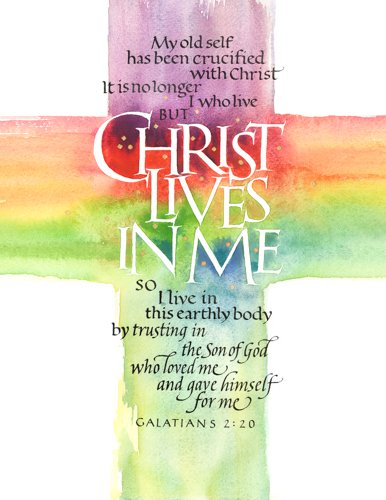 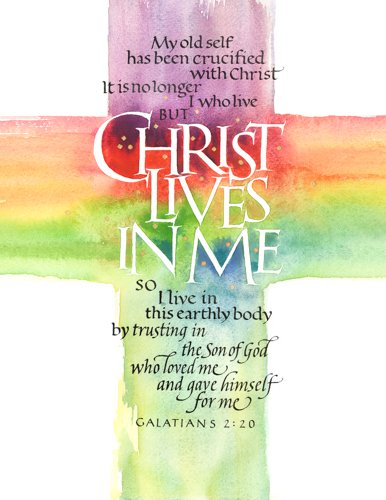 